Department Transactions – Process a Leaver General Guidance Individuals can be future terminated. For leavers in the past, a request can be submitted where the leave date falls within the current or previous payroll month. For any leavers where their leave dates are earlier than one month prior to the date the request is being processed, please contact HR Services (hr-services@ucl.ac.uk) to process the leaver’s request.	You should not submit a leaver request for an employee who is transferring.Creating a ‘Process a Leaver’ request Select Process a Leaver from the Department Transaction menu 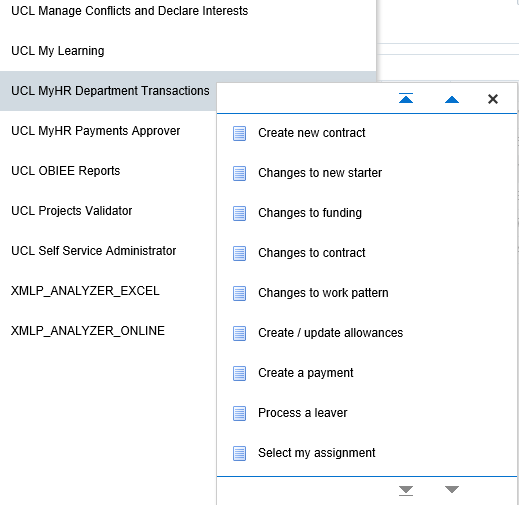 Figure 1: Department Transactions Menu Effective date: Enter the leaving date Enter the name and / or employee number of the person leaving Press the search button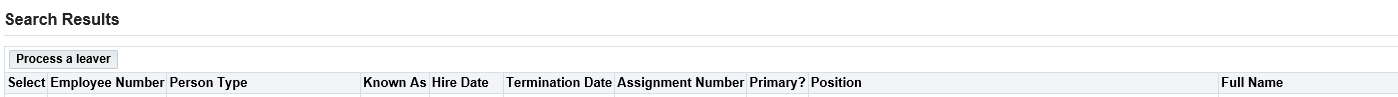  Figure 2: Process a Leaver: Search Screen  Select the assignment to be terminated from the list, by clicking on the radio button  Click on the Process a Leaver buttonPlease note: a box may pop up showing other ‘pending’ transactions. Check that the transaction hasn’t already been entered by a colleague and if you are happy to proceed with entering the payment click ok. If no, click on cancel.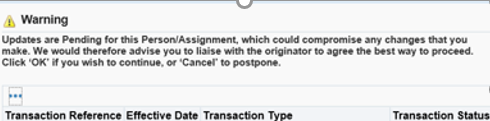 Figure 3: Department Transactions – Proces a Leaver : Pending transactionsStep 1 – Termination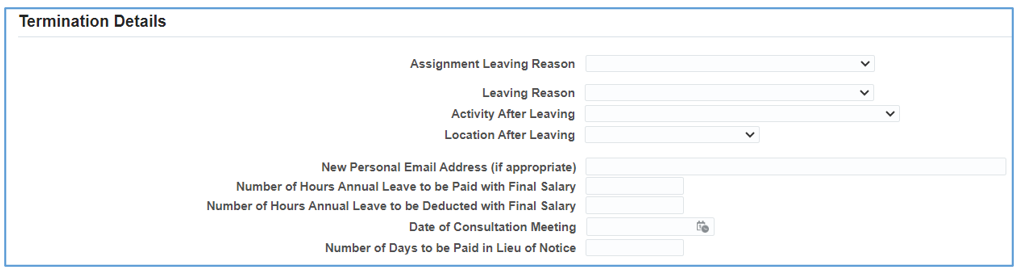 Figure 4: Department Transactions – Process a Leaver – Step 1: TerminationAssignment Leaving Reason: select the appropriate Assignment Leaving ReasonLeaving Reason: select the appropriate Leaving Reason (see Appendix A for breakdown of leaving reasons)Activity After Leaving: select the appropriate Activity after Leaving Fill out the Location After Leaving New Personal Email Address (if appropriate) – this gives an opportunity to add or update a personal email address on the leaving individual’s record, ensuring that they will receive their P45 and any other necessary correspondence.Number of Hours Annual Leave to be Paid with Final Salary – entering a value into this field will automatically trigger the payment to the leaving individual. It is no longer necessary to add this information into the comments box at the end of the workflow.Number of Hours Annual Leave to be Deducted with Final Salary – entering a value into this field will automatically trigger the deduction from the leaving individual’s final payment. It is no longer necessary to add this information into the comments box at the end of the workflow.Date of Consultation Meeting – entering a value into this field will ensure that the date is added to the leaver’s letter.Number of Days to be Paid in Lieu of Notice – entering a value into this field will trigger the payment to the leaving individual.Click Next Please Note: If the Leaver has multiple active assignments in your department: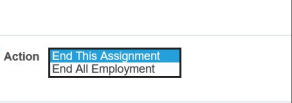 Figure 5: Department Transactions – Process a Leaver – Step 1: End assignment/employmentSelect ‘End Assignment’ to end an individual assignment.Select ‘End Employment’ to terminate the employee and all assignments. Where multiple assignments are held you will only be able to select ‘End All Employment’ where all assignments are within the security hierarchy to which the submitter has access.Step 2 – Direct Reports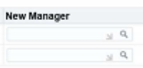 Figure 6: Department Transactions – Process a Leaver – Step 2: Direct ReportsIf the individual leaving has direct reports, and is recorded in the core system as their supervisor, these individuals will need to be reassigned before the request can be submitted. New Manager: Click  and search for the name of the new manager. 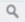 Select the new manager by clicking on the 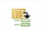 If the same manager is to be used multiple time’s once the manager has been selected once you can copy and paste the same name in to any of the other ‘New Manager’ fields.Step 3 – Leavers Termination Elements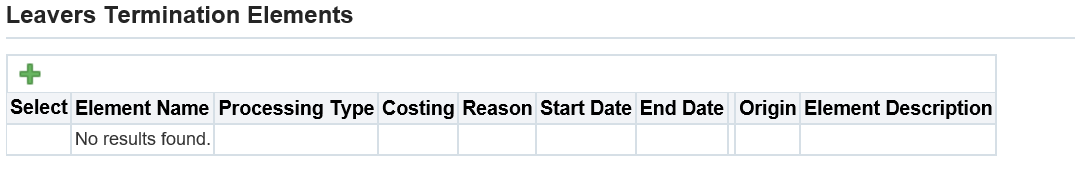 Figure 7: Department Transactions – Process a Leaver – Step 3: Leavers Termination ElementsPlease note: This screen is not to be populated when the following payments have been indicated at Step 1:Annual Leave is either to be Paid or Deducted with Final SalaryPayment in lieu of notice is to be madeRedundancyWhen Annual leave is to be Paid or Deducted with Final Salary this screen will be populated with the appropriate pay element after submission of the form.If another type of payment, different to the above, needs to be made with the leaving then add the element as follows.Click  to enter a new element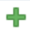 Element Name: Search for the element name by clicking the icon  and select the element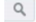 Start date: this will always populate based on the start and end date of the month in which the leave date falls. End date: this will always populate based on the start and end date of the month in which the leave date falls Click in the costing and enter the project, task and award to which the payment is to be charged. If the values are known these can be typed in the fields. Otherwise click on the icon Where the costing field is left blank the cost associated to this element will be charged to the same project, task and award as the basic salary Reason: Select New Pay Element A full break down of the elements is available at MyHR Department Transactions – Pay Element InformationValues: Enter the appropriate valueStep 4 – DocumentsClick on Create to search the computer and add any relevant documents required, for example, a resignation letter.Select the appropriate naming document type Step 5 – Review and SubmitIf required, enter a message in the message field and click submit Click continue to go back to the main menu The Transaction will now go to the next approver as indicated in the approver field.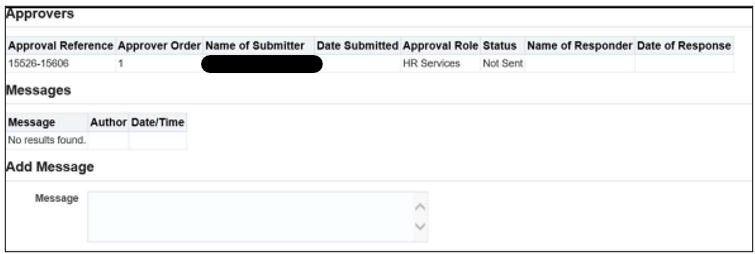 Figure 8: Department Transactions – Process  a Leaver:: Review and SubmitAppendix ALeaving ReasonsTable 1: Department Transactions – Process a Leaver – Leaving ReasonsVersion ControlLeaver ReasonDescription 1Casual LeaverTermination of an as and when casual worker arrangement2DeceasedDeath of an employee3Did Not StartDid not take-up job offer, or offer was withdrawn 4Did not start – No DBSDid not take-up job offer, or offer was withdrawn – DBS check not completed or unsuccessful 5Did not start – No Right to workDid not take-up job offer, or offer was withdrawn – RTW check not completed or unsuccessful6Dismissal (No Right to Work)Dismissal - no right to work e.g., visa expired, security or DBS checks, unsatisfactory or removal of professional license to practice7Dismissal due to Capability Capability Dismissal because of either:i) long term sickness absence (excluding ill health retirement) or/ii) short term persistent sickness absence following the sickness absence procedure or/ii) Performance under the Capability Procedure7Dismissal due to Capability Capability Dismissal because of either:i) long term sickness absence (excluding ill health retirement) or/ii) short term persistent sickness absence following the sickness absence procedure or/ii) Performance under the Capability Procedure8Dismissal due to Some Other Substantial ReasonDismissal of an open-ended contract because of “Some Other Substantial Reason”. Always seek advice from HR if using this reasonExamples of these situations could include:i) Breakdown of the relationship between UCL and the employee or between 2 employees.ii) Consulting with the employee over a change to their contract where agreement cannot be reached, and a new contract is offered.iii) Reputational risk to UCL to continue with the employment of the individual.9Dismissal due to failed probationDismissal due to failed probation period10Duplicate Employee on SystemDuplicate Employee on System11End of Fixed Term Contract (Redundancy)Expiry of a fixed term contract because the funding or project has come to an end. The employee may be eligible for a redundancy payment depending on their length of service. Please see here for further details. 12End of a Fixed Term Contract (SOSR)Termination of a fixed term contract where either:i) the role will still exist because the substantive post holder has returned, for example a maternity leave cover or due to a secondment,or/ii) the role will still exist, but the post holder is leaving because the role is linked to studies e.g., PGTA contract, Apprenticeships13Ill Health RetirementIll health retirement following pension provider approval14Maternity/Shared Parental Leave Non-returnerLeft immediately following maternity or shared parental leave. Also to be used for Adoption Leaver.15RedeploymentRedeployment – only used for transfers16Redundancy (End of funding)When a redundancy situation occurs because an open-ended contract comes to an end due to an external funding end date or because a long-term project role has come to an end. If notice has been served and the individual wishes to leave before their end date, this should still be recorded as Redundancy, and not a “resignation”. 17Redundancy (Org Change)When an open ended internally funded contract comes to an end because the role ceases to exist due to organisational change18ResignationEmployee resignation19RetirementEmployee retirement20TUPE TransferPost holder transferred out to another organisation under TUPE21Transfer DepartmentDo not use – for HR use only:Post holder transferred to another department into another assignment22Voluntary SeveranceTermination of contract following a signed settlement agreement (unrelated to voluntary redundancy)VersionDate Created1.0July 20202.0June 20212.1January 20223.0August 2023